Request Reference: 16171535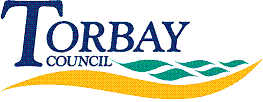 Date received: 21 February 2017Date response sent: 23 February 2017Under the Freedom of Information Act I would like to request copies of some information known to the council.Please could you supply the following information:1.	Has Torbay Council had any discussions with the local pharmaceutical committee regarding the provision of health services by community pharmacies in your area in the last year? (January 1 – December 31)	The local authority has informal meetings with the LPC (alongside colleagues in Devon County Council, Plymouth City Council and the Local Medical Committee) approximately each quarter. 	These meetings are usually minuted (with one exception) however no pharmacy-based public health services were specifically discussed at any meeting in the last year. This is due to the pharmacy based public health services (EHC/Chlamydia screening, smoking cessation, needle exchange, supervised consumption and TB DOT) being commissioned from 01/10/15 on a three year contract and to date there have been no alterations, amendments or deviations away from this which warranted discussing. 2.	Where such a discussion has been held, please could you give me the following details:	a) The date of the meeting	b) A full list of the services discussed	c) A full list of the attendees	d) A copy of the minutes of the meetings	N/A